Moose Jaw & District Seniors Association#101 - 510 Main St N(Timothy Eaton Garden Building – XYZ Hall)Moose Jaw, SK S6H 3K3(Proof of Vaccine Required)Saturday, January 15th, 202210 a.m. – 2 p.m.Only $12.00 per person this includes coffee and muffins in the a.m. & a lunch at noon.To register please call (306) 694-4223 or email; mjsenior@shaw.ca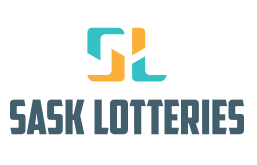 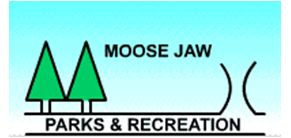 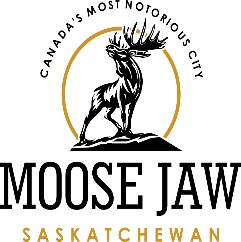 All Card Tournaments are open to the public 50+.Just call to preregister!!!!!!